Connecticut State Department of EducationAdult Education State Grant Revision
Adult Education Provider 
ED-2452023-2024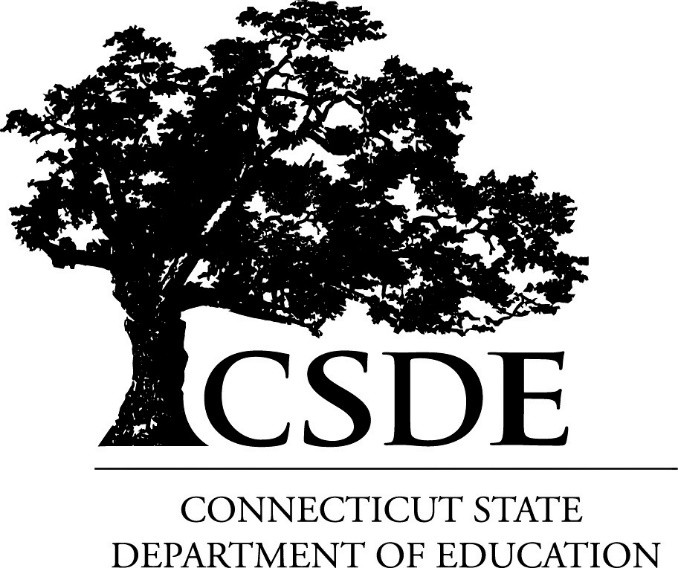 An Equal Opportunity/Affirmative Action EmployerThe Connecticut State Department of Education is committed to a policy of equal opportunity/affirmative action for all qualified persons. The Connecticut Department of Education does not discriminate in any employment practice, education program, or educational activity on the basis of race; color; religious creed; age; sex; pregnancy; sexual orientation; workplace hazards to reproductive systems; gender identity or expression; marital status; national origin; ancestry; retaliation for previously opposed discrimination or coercion, intellectual disability; genetic information; learning disability; physical disability (including, but not limited to, blindness); mental disability (past/present history thereof); military or veteran status; victims of domestic violence; or criminal record in state employment, unless there is a bona fide occupational qualification excluding persons in any of the aforementioned protected classes. Inquiries regarding the Connecticut State Department of Education’s nondiscrimination policies should be directed to: Attorney Louis Todisco, Connecticut State Department of Education, by mail 450 Columbus Boulevard, Hartford, CT 06103-1841; or by telephone 860-713-6594; or by email Louis.Todisco@ct.gov.ED-245Connecticut State Department of Education
Grant Application Revision for Adult Education FY 2023-24General Information
Pursuant to Connecticut General Statutes (C.G.S.) Sections 10-67 through 10-73c, the Connecticut State Department of Education (CSDE) requires that recipients of State grants for adult education submit revised eligible costs for the current fiscal year. The Adult Education Form ED-245 collects final budget revision data that the CSDE will use to calculate the May payment of State grants to program providers and cooperating districts.Specific InstructionsForm ED-245 must be received via e-mail at the Academic Office no later than 3:00 p.m. on March 15, 2024. ED-245/245A documents must be sent electronically as individual documents as follows:ED-245/245A form as a Microsoft Word documentScanned Provider Superintendent Signature page Current Program Brochure (or URL if Brochure is available online)Current Program ProfileStaff TableClass Enrollment by Town of Residence ReportNRS Table Career Navigation PlanExcel Budget Narrative Template pages and ED-114 Budget Form located on the CSDE Web site at Adult Education State GrantsFor districts that have a Cooperating Eligible Entity (CEE), attach the ED-245A form provided by the CEE director and signed by the district superintendent.Expenditures are entered to the nearest dollar. Do not include cents. Enter all budget revisions in the Electronic Grant Management System (eGMS) prior to 3:00 p.m. on March 15, 2024 and ensure that these match the Excel Budget Narrative Template.When completing the budget revisions, refer to the Budget Buddy.Send all electronic copies to:
Marcy Reed, Program Manager
Marcy.Reed@ct.gov
Final PaymentThe final adjusted adult education grant payment is based on the revised estimate of eligible costs provided in the ED-245 and the FY2023 Expenditure Report. The final payment will be determined by subtracting the amount of previous payments from the revised grant amount. There will either be an additional amount or a reduction as a Prior Year Adjustment (PYA).AssistanceFor further information, please contact Marcy Reed, Program Manager, at 860-807-2130 or Marcy.Reed@ct.gov.

Connecticut State Department of EducationGrant Application Revision for Adult Education
Specific InstructionsForm ED-245 must be received via e-mail at the Academic Office no later than 3:00 p.m. on March 15, 2024. ED-245/245A documents must be sent electronically as individual documents as follows:ED-245/245A form as a Microsoft Word documentScanned Provider Superintendent Signature page Current Program Brochure (or URL if Brochure is available online)Current Program Profile Staff TableClass Enrollment by Town of Residence ReportNRS Table 4Career Navigation PlanExcel Budget Narrative Template located on the CSDE Web site at Adult Education State GrantsFor districts that have Cooperating Eligible Entity (CEE), attach the ED-245A form provided by the CEE director and signed by the district superintendent.Expenditures are entered to the nearest dollar. Do not include cents. Enter all budget revisions in the Electronic Grant Management System (eGMS) prior to 3:00 p.m. on March 15, 2024 and ensure that these match the Excel Budget Narrative Template.When completing budget revisions, refer to the Budget Buddy.Send all electronic copies to:
Marcy Reed, Program Manager
Marcy.Reed@ct.gov
F. Director InformationComplete Columns A and B in the chart below. As reported in the ED-244 for FY 2024, the percentage reported in Column B for time spent on legislatively-mandated courses must directly correspond with the percentage of the director’s salary attributed to this responsibility. The percentages in Column B must equal 100 percent.
G. 2023-24 Goal StatusIndicate the progress made on the goals submitted with the ED-244 for FY 2024. In the tables below, address the progress made towards the three goals:
Update the list of specific activities you projected with a list of the activities provided, ongoing or scheduled.Update the outcomes, indicating specific completed or projected outcomes.H. Student Enrollment 

Enter the 2023-24 projected number of students (from the ED-244) in the ED-244 column and the current number of reportable students in the ED-245 column for each program area. List cooperating districts in order of town code. For current student numbers use LACES report Class Report by Town of Residence and attach a copy of that report with the ED-245. Filter for the current fiscal year and Hours >= 12 to count only reportable students.  
I.  Brochure ReviewProvide the most recent copy of your program’s brochure (or URL if your brochure is online). In the brochure, be sure to highlight the items below. If item four is NOT included in your program’s brochure, please provide a copy of the student handbook or other policy document that provides this information to students. Affirmative Action Statement/Non-Discrimination Clause.					Accommodation Information/Contact Person (name and phone number).			GED® Test Accommodation Clause/Contact Person (name and phone number).			Policy or written statement demonstrating that the provider is in compliance with 			C.G.S. Sections 10-73a(c) and does not charge a fee for any textbooks or materials used
in the mandated program areas.J.  Non-Mandated Courses and Activities
K. Total Adults Served to DateTo complete the chart below, use current (FY2024) Program Profile, page 3. To complete Column B, refer to page 3 Retention Summary Chart. To complete Column C, refer to page 1, Community Needs section. To compute the percentage for Column D, divide each total in Column B by the number in Column C.Signatory AuthorizationAs acknowledgement and acceptance of the budget, the signature of the providing district superintendent or agency head is required with the understanding that the State funds are based on the preliminary support percentage of the total budget. If the provider budget is a revision of the authorized amount on the ED-244, please indicate that by entering a check mark in the final column ().
Applicant InformationApplicant InformationApplicant InformationApplicant InformationApplicant InformationApplicant Information1.  District or Agency:1.  District or Agency:1.  District or Agency:1.  District or Agency:Town Code:Town Code:2.  Address:2.  Address:2.  Address:2.  Address:Zip Code:Zip Code:3.  Revision Completed by (Print):3.  Revision Completed by (Print):Title:Title:Phone:Phone:4.  Signature:4.  Signature:4.  Signature:4.  Signature:Date:Date:BudgetBudgetBudgetED-244ED-244ED-245ED-245Amount of State/local adult education fundsAmount of State/local adult education fundsAmount of State/local adult education funds$$$$Payments from cooperating districts
Payments from cooperating districts
Payments from cooperating districts
$$$$C.    TotalC.    TotalC.    Total$$$$Check One (follow instructions):Check One (follow instructions):Check One (follow instructions):Check One (follow instructions):Check One (follow instructions):Check One (follow instructions):D.  There are no changes within line items and no change to the budget total from the ED-244 submission.There are no changes within line items and no change to the budget total from the ED-244 submission.There are no changes within line items and no change to the budget total from the ED-244 submission.There are no changes within line items and no change to the budget total from the ED-244 submission.There are no changes within line items and no change to the budget total from the ED-244 submission.E.   There are changes within line items and/or changes to the budget total from the ED-244 submission.Include the ED-245 Excel Budget Narrative Template pages and ED-114 Budget Form and enter all revisions in eGMS. No changes may be made to Cooperator tuition amounts. There are changes within line items and/or changes to the budget total from the ED-244 submission.Include the ED-245 Excel Budget Narrative Template pages and ED-114 Budget Form and enter all revisions in eGMS. No changes may be made to Cooperator tuition amounts. There are changes within line items and/or changes to the budget total from the ED-244 submission.Include the ED-245 Excel Budget Narrative Template pages and ED-114 Budget Form and enter all revisions in eGMS. No changes may be made to Cooperator tuition amounts. There are changes within line items and/or changes to the budget total from the ED-244 submission.Include the ED-245 Excel Budget Narrative Template pages and ED-114 Budget Form and enter all revisions in eGMS. No changes may be made to Cooperator tuition amounts. There are changes within line items and/or changes to the budget total from the ED-244 submission.Include the ED-245 Excel Budget Narrative Template pages and ED-114 Budget Form and enter all revisions in eGMS. No changes may be made to Cooperator tuition amounts. F. Adult Education Director InformationF. Adult Education Director InformationF. Adult Education Director InformationA)  Time Commitment of Director’s Position (check one):B)  Percentage of Adult Education Director’s Time Spent on Each Category Below:B)  Percentage of Adult Education Director’s Time Spent on Each Category Below:  Full-time adult education administratorLegislatively-mandated courses  Full-time administrator; adult education is a portion of jobVocational adult education courses  Full-time teacher and part-time adult education       AdministratorGeneral adult education (enrichment courses)  Part-time teacher and part-time adult education       AdministratorOther district responsibilities  Part-time adult education administrator only  Other (describe)Total Percentage100 percentGoal 1: 	Goal 1: 	Goal 1: 	Goal 1: 	Objective(s):Objective(s):Objective(s):Objective(s):ActivitiesWhat specific activities have been implemented?If not all proposed activities have been implemented, what is the status of those activities?ActivitiesWhat specific activities have been implemented?If not all proposed activities have been implemented, what is the status of those activities?Measurable OutcomesWhat progress has been made towards achieving outcomes related to this goal?Measurable OutcomesWhat progress has been made towards achieving outcomes related to this goal?Goal 2: 	Goal 2: 	Goal 2: 	Goal 2: 	Objective(s):Objective(s):Objective(s):Objective(s):ActivitiesWhat specific activities have been implemented?If not all proposed activities have been implemented, what is the status of those activities?Measurable OutcomesWhat progress has been made towards achieving outcomes related to this goal?Measurable OutcomesWhat progress has been made towards achieving outcomes related to this goal?Measurable OutcomesWhat progress has been made towards achieving outcomes related to this goal?Goal 3: 	Goal 3: 	Goal 3: 	Goal 3: 	Objective(s):Objective(s):Objective(s):Objective(s):ActivitiesWhat specific activities have been implemented?If not all proposed activities have been implemented, what is the status of those activities?ActivitiesWhat specific activities have been implemented?If not all proposed activities have been implemented, what is the status of those activities?ActivitiesWhat specific activities have been implemented?If not all proposed activities have been implemented, what is the status of those activities?Measurable OutcomesWhat progress has been made towards achieving outcomes related to this goal?Goal 4: 	Goal 4: 	Goal 4: 	Goal 4: 	Objective(s):Objective(s):Objective(s):Objective(s):ActivitiesWhat specific activities have been implemented?If not all proposed activities have been implemented, what is the status of those activities?ActivitiesWhat specific activities have been implemented?If not all proposed activities have been implemented, what is the status of those activities?ActivitiesWhat specific activities have been implemented?If not all proposed activities have been implemented, what is the status of those activities?Measurable OutcomesWhat progress has been made towards achieving outcomes related to this goal?CitizenshipCitizenshipESLESLESLABE/GED®ABE/GED®CDPCDPNEDPNEDPTotalTotalED-244ED-245ED-244ED-244ED-245ED-244ED-245ED-244ED-245ED-244ED-245ED-244ED-245Providing District:Cooperating Districts:01020304050607080910111213141516171819Grand TotalRequired InformationY/NThe total enrollment figure for your program’s non-mandated (enrichment) courses and activities.The total number of college preparatory/postsecondary developmental education courses offered.The total number of students with a high school diploma enrolled in the college preparatory/postsecondary developmental education course(s) offered.The fee(s) charged for the college preparatory/postsecondary developmental education non-mandated course(s) referenced in number two above.K. Program Student Count/Community NeedsK. Program Student Count/Community NeedsK. Program Student Count/Community NeedsK. Program Student Count/Community NeedsABCDProgram AreasCurrent Student CountNumber of adults who are not proficient in EnglishPercent of adults served to date who are not proficient in EnglishCitizenshipEnglish as a Second Language (ESL)TotalNumber of adults without a high school diplomaPercent of adults served by the program to date without a high school diplomaAdult Basic Education (ABE)/GED Number of adults without a high school diplomaPercent of adults served by the program to date without a high school diplomaCredit Diploma Program (CDP)Number of adults without a high school diplomaPercent of adults served by the program to date without a high school diplomaNational External Diploma (NEDP)Number of adults without a high school diplomaPercent of adults served by the program to date without a high school diplomaTotalNumber of adults without a high school diplomaPercent of adults served by the program to date without a high school diplomaDistrict/Agency NameDistrictCodeSignature(Provider Superintendent Of Schools Or Authorized Agency Head)Provider DistrictBudget Total (State/Local Dollars)Check If Budget Total Is A Revision()Provider District/Agency: